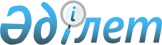 Об определении и утверждении мест размещения нестационарных торговых объектов в Келесском районеПостановление акимата Келесского района Туркестанской области от 5 декабря 2023 года № 301. Зарегистрировано в Департаменте юстиции Туркестанской области 6 декабря 2023 года № 6417-13
      В соответствии с подпунктом 4-2) пункта 1 статьи 31 Закона Республики Казахстан "О местном государственном управлении и самоуправлении в Республике Казахстан", приказом исполняющего обязанности Министра национальной экономики Республики Казахстан от 27 марта 2015 года № 264 "Об утверждении Правил внутренней торговли" (зарегистрировано в Реестре государственной регистрации нормативных правовых актов за № 11148), акимат Келесского района ПОСТАНОВЛЯЕТ:
      1. Определить и утвердить места размещения нестационарных торговых объектов на территории Келесского района согласно приложению к настоящему постановлению. 
      2. Контроль за исполнением настоящего постановления возложить на курирующего заместителя акима Келесского района.
      3. Настоящее постановление вводится в действие по истечении десяти календарных дней после дня его первого официального опубликования. Места размещения нестационарных торговых объектов на территории Келесского района
					© 2012. РГП на ПХВ «Институт законодательства и правовой информации Республики Казахстан» Министерства юстиции Республики Казахстан
				
      Исполняющий обязанности

      акима Келесского района

Д. Сариев
Приложение к постановлению
акимата Келесского района
от 5 декабря 2023 года № 301
№
Точное местоположение
Занимаемая площадь, (квадратный метр)
Период торговой деятельности (лет)
Сфера деятельности
Близлежащая инфраструктура (торговые объекты, в которых реализуется схожий ассортимент товаров, а также объекты общественного питания)
1
Келесский район село Абай 40,91 километр автомобильной дороги республиканского значения А-15 "Жизак - Гагарин - Жетысай - Кировский - Кызыласкер - Сарыагаш - Абай – Жибек жолы"
600 
5
Реализация продовольственных, непродовольственных товаров
Магазин "Электроники и мебели"
2
Келесский район село Абай 41,40 километр автомобильной дороги республиканского значения А-15 "Жизак - Гагарин - Жетысай - Кировский - Кызыласкер - Сарыагаш - Абай – Жибек жолы"
240 
5
Реализация продовольственных, непродовольственных товаров
Отсутствует 
3
Келесский район сельский округ Біртілек населҰнный пункт Біртілек улица Орталык без номера
200 
5
Реализация продовольственных, непродовольственных товаров
Центральная баня "Айдабол"
4
Келесский район сельский округ Ошақты населҰнный пункт Ошақты 7,87 километр автомобильной дороги областного значения КХ-72 "Бескубыр-Шардара"
300 
5
Реализация продовольственных, непродовольственных товаров
Продуктовый магазин "Қазына"
5
Келесский район сельский округ Кошқарата населҰнный пункт Мақташы 52,2 километр автомобильной дороги республиканского значения А-15 "Жизак - Гагарин - Жетысай - Кировский - Кызыласкер - Сарыагаш - Абай – Жибек жолы"
7000 
5
Реализация продовольственных, непродовольственных товаров
Отсутствует 
6
Келесский район сельский округ Ақтөбе населҰнный пункт Лесбек Батыр 77,94 километр километр автомобильной дороги республиканского значения А-15 "Жизак - Гагарин - Жетысай - Кировский - Кызыласкер - Сарыагаш - Абай – Жибек жолы"
1500 
5
Реализация продовольственных, непродовольственных товаров
Магазин автозапчастей "ННДА" 